Частное производственно-сервисное унитарное предприятиеАВС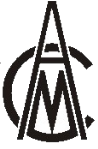 ПРИКАЗ № 36-ОТг. Минск									04.03.2015 г.Об организации обучения работников по ПТМВ целях обеспечения функционирования системы управления охраной, совершенствования системы пожарной безопасности и координации исполнения мероприятий по обеспечению пожарной безопасности ПРИКАЗЫВАЮ:1. Утвердить:1.1. «Программа проведения занятий по пожарно-техническому минимуму для специалистов, служащих и рабочих» (приложение 1); 2. Заместителю директора _____________ организовать обучение работников по программе пожарно-технического минимума (далее - ПТМ).2.1. Занятия проводить по выше указанной программе.3. Группу обучения по ПТМ назначать из числа работников подразделения, с обязательным включением в группу обучаемых членов ДПД подразделений.4. Настоящий приказ довести до сведения заинтересованных лиц.5. Контроль за выполнением настоящего приказа оставляю за собой.Директор								_____________С приказом ознакомлен(а):04.03.2015			__________________			_______________(дата)					(подпись)				             (инициалы, фамилия)ПРОГРАММА проведения занятий по пожарно-техническому минимуму для специалистов, служащих и рабочих Заместитель директора 						________________№ п/пНаименование темы и изучаемых вопросовКол-во часов1.Тема 1. Введение.Статистические данные по пожарам в Республике Беларусь, причины и последствия пожаров. Задачи пожарной профилактики.Законодательные и нормативные правовые акты в области пожарной безопасности. Основные положения. Закон Республики Беларусь от 15 июня 1993 года N 2403-XII "О пожарной безопасности". Правила пожарной безопасности. Права, обязанности должностных лиц по обеспечению пожарной безопасности, ответственность за нарушение законодательства о пожарной безопасности. Система обеспечения пожарной безопасности.Государственный пожарный надзор, структура. Права и обязанности, виды административного пресечения и принуждения за нарушение законодательства о пожарной безопасности.22.Тема 2. Общие сведения о горении и пожаровзрывоопасных свойствах веществ и материалов, пожарной опасности зданий.Общие сведения о горении. Показатели пожаровзрывоопасности веществ и материалов. Требования пожарной безопасности при совместном хранении веществ и материалов. Пожарно-технические характеристики строительных материалов, понятие предела огнестойкости, класса пожарной опасности строительных конструкций, степени огнестойкости зданий. Способы повышения пределов огнестойкости и снижения пожарной опасности строительных конструкций. Понятие противопожарного разрыва.Общие принципы категорирования помещений, зданий и наружных установок по взрывопожарной и пожарной опасности, классификации зон по ПУЭ.23.Тема 3. Пожарная опасность организации.Классификация пожаров и опасных факторов пожара: термины и определения, классы пожаров, основы динамики развития пожара.Анализ пожарной опасности: основные термины и определения, методика анализа пожарной опасности помещений, зданий, технологических процессов. Классификация источников зажигания, их энергетические характеристики. Основные пути распространения пожара. Особенности пожарной опасности объектов (факторы, осложняющие обнаружение, локализацию и тушение пожара, а также которые могут привести к значительному ущербу, травмированию и гибели людей).Пожарная опасность систем отопления, вентиляции, электроустановок. Требования пожарной безопасности при эксплуатации систем отопления, вентиляции, электроустановок. Пожарная опасность молнии. Классы систем молниезащиты зданий и сооружений. Основные положения по устройству молниезащиты. Статическое электричество: причины образования, пожарная опасность, средства защиты от статического электричества (устройство, принцип работы, правила устройства и эксплуатации).44.Тема 4. Меры пожарной безопасности при проведении пожароопасных работ и при хранении веществ и материалов.Виды огневых работ и их пожарная опасность. Постоянные и временные места проведения огневых работ, требования к ним. Порядок организации огневых работ, допуска лиц к огневым работам и контроль за их проведением. Особенности пожарной опасности при проведении огневых работ в помещениях с наличием взрывоопасных и пожароопасных зон.Пожароопасные свойства наиболее распространенных ЛВЖ, ГЖ, ГГ, твердых легковоспламеняющихся материалов, меры пожарной безопасности при их хранении, транспортировке и применении на рабочих местах, при производстве окрасочных и других пожароопасных работ.35.Тема 5. Обеспечение безопасной эвакуации при пожаре.Эвакуационные пути и выходы: термины, порядок отнесения путей и выходов к эвакуационным. Требования пожарной безопасности к эвакуационным путям и выходам. План эвакуации при пожаре на эксплуатируемых обучающимися объектах. Системы оповещения и управления эвакуацией людей при пожарах: назначение, классификация, область применения, общее устройство и принцип действия, правила эксплуатации, контроля исправности и работоспособности. Организация и проведение тренировочных занятий по эвакуации людей из зданий.26Тема 6. Общие сведения о технических средствах противопожарной защиты.Первичные средства пожаротушения. Устройство, тактико-технические характеристики, правила эксплуатации.Наружное и внутреннее противопожарное водоснабжение, назначение, общее устройство. Осуществление контроля за состоянием инженерно-технических средств и сооружений противопожарного водоснабжения, правила содержания, порядок использования их при пожаре.Системы пожарной сигнализации и установки пожаротушения: назначение, классификация, область применения, общее устройство и принцип действия, правила эксплуатации, контроля исправности и работоспособности.Противодымная защита при пожаре: назначение, классификация, область применения, общее устройство и принцип действия, правила эксплуатации, контроля исправности и работоспособности.27Тема 7. Организационные основы обеспечения пожарной безопасности в организации.Назначение лиц, ответственных за обеспечение пожарной безопасности. Пожарно-технические комиссии (ПТК): основные задачи и функции, порядок создания и организации работы, стимулирование работы членов ПТК, права членов ПТК, документирование деятельности ПТК, разработка противопожарных мероприятий.Добровольные пожарные дружины: основные задачи, порядок создания и организации работы, обязанности и права, льготы и поощрения, устанавливаемые для членов ДПД, исключение работников из членов ДПД. Порядок работы ДПД.Порядок подготовки работников по пожарной безопасности и проверки их знаний (противопожарные инструктажи, пожарно-технический минимум). Противопожарный режим в организации. Инструкции о мерах пожарной безопасности. Противопожарная пропаганда. Уголки (стенды) по пожарной безопасности.Порядок учета пожаров в организации: государственный статистический учет пожаров. Ответственность за искажение государственных статистических данных.Практическое занятие: разработка документов по обеспечению пожарной безопасности (приказа об обеспечении пожарной безопасности в организации; общеобъектовой инструкции по пожарной безопасности (включающей положения остальных инструкций отдельными разделами); плана эвакуации людей).58Тема 8. Действия при пожаре.Предпринимаемые действия в зависимости от динамики развития пожара и распространения его опасных факторов.Отключение технологического оборудования, коммуникаций, электроустановок и вентиляции (при необходимости, исходя из местных условий).Сообщение о пожаре в пожарные аварийно-спасательные подразделения, а также руководству объекта (средства связи и сигнализации, имеющиеся на объекте, места их расположения, устройства, приспособленные для подачи звуковых сигналов на территории, правила использования этих средств в случае возникновения пожара, порядок сообщения о пожаре по телефону).Организация эвакуации людей (материальных ценностей).Организация тушения пожара до прибытия аварийно-спасательных подразделений (обязанности членов ДПД по табелю боевого расчета, порядок тушения, техника безопасности).Организация встречи пожарных аварийно-спасательных подразделений.Организация тушения пожара после прибытия аварийно-спасательных подразделений.Другие действия (охрана материальных ценностей, ограничение доступа лиц, не задействованных в тушении пожара, и т.п.).Практическое занятие: отработка сообщения о пожаре в аварийно-спасательную службу; демонстрация и отработка практического использования огнетушителя; демонстрация и отработка практического использования внутреннего пожарного крана; отработка действий при эвакуации работников.29.Проверка знаний по ПТМ.1	ИТОГО:	ИТОГО:24